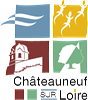 Formulaire de demande d’aide financière pour l’opération   « Rénovez votre Façade »IDENTITE DU DEMANDEURCIVILITE :	NOM D’USAGE : 	NOM DE NAISSANCE : 	PRENOM : 	DATE DE NAISSANCE : 	ADRESSE DU DEMANDEURNUMERO :	NOM DE LA VOIE :	COMPLEMENT D’ADRESSE :	CODE POSTAL :	VILLE : 	DEMANDE D’AIDE FINANCIEREOBJET DE LA DEMANDE D'AIDE FINANCIERE :MONTANT TOTAL DES DEVIS : 	MONTANT DE L’AIDE SOLLICITEE (25% DU MONTANT DES TRAVAUX MAXIMUM) :PIECES A JOINDRE AU FORMULAIRE DE DEMANDEDevis détaillé des travaux faisant l'objet de la demande d'aide financière ;Plan de situation ;Photographie couleur des façades et/ou menuiseries avant travaux ;Autorisation administrative délivrée par la commune, à la suite du dépôt d’une déclaration   préalable ou d’un permis de construire ;RIB.La demande de subvention doit être déposée en Mairie à l’attention du service Urbanisme, 1, Place Aristide Briand, 45110, Châteauneuf-sur-Loire.Date et signature du demandeur :